INFORME PROFESIONALDatos personales del profesional:Nombre:  NadiaApellidos: Felipe GarcíaPoblación: El Campello                 	      	Provincia: AlicanteProfesor/a colaborador/a: Georgina Perpiña MartiFecha: 03/06/2020Contacto: nfelipeg@uoc.eduTÍTULO: Intervención ante problemas de conducta y vínculo a través de las Inteligencias Múltiples. Caso de una alumna adoptada.Problema, necesidad o reto detectado El problema detectado se trata del caso de una alumna que presenta problemas de vínculo y de conducta. Su coeficiente intelectual es bajo, por lo que el reto propuesto es la mejora de los problemas de conducta y los problemas de vínculo a través de las Inteligencias Múltiples, centrándonos en la inteligencia interpersonal e intrapersonal de tal modo que, de forma secundaria, la intervención afecte a las diferentes inteligencias y permita mejorar su rendimiento en todas las áreas.Población (Population) Se trata de una alumna de sexto curso, de 12 años y 9 meses, por lo que va un año de escolarización por atrás respecto a su edad. A nivel curricular, su avance es muy lento, presenta un nivel de segundo de Educación Primaria, aproximadamente. La estudiante ha pasado por varios centros educativos, llegando al actual el curso pasado. El nivel socioeconómico del entorno y de la familia es medio. La niña, de nacionalidad rusa, llegó a España junto con su hermano cuando eran muy pequeños, adoptados por la misma familia española. Ambos presentan dificultades de aprendizaje. No obstante, el sujeto de estudio, además, presenta problemas de conducta, por lo que se medica. La implicación de la familia es bastante escasa. Los padres, que actualmente están separados, no creen en la intervención externa y psicológica. De hecho, la alumna solo tiene el apoyo de una profesora particular que le acompaña en casi todas sus actividades. Cuando llegó al centro no tenía regulada la medicación y su padre no solía dársela, por lo que los maestros tuvieron que insistir para cambiar esto. Ahora está más regulada y los maestros lo notan en la conducta. A pesar de todo, es una niña muy fluctuante a lo largo del día, tiene conductas repetitivas en bucle: borrar con la goma, dar golpes con el lápiz, guardar y sacar elementos del estuche, etc. Además, distorsiona la realidad, y busca llamar la atención. Intervención (Intervention) La intervención se basará en la teoría de las Inteligencias Múltiples y se llevará a cabo durante 9 sesiones, tanto en pequeño grupo en el aula de Pedagogía Terapéutica (PT) como en el aula habitual. El objetivo principal será mejorar la conducta de la alumna mediante el desarrollo de la inteligencia interpersonal e intrapersonal, ya que es donde la alumna presenta más problemas y donde el currículo presta menos atención, pero sin olvidar el resto de inteligencias, para que se sigan trabajando los contenidos programados. En este sentido, los subobjetivos de la intervención serán el desarrollo de las habilidades sociales, la empatía, el reconocimiento de emociones propias y de los demás y el control emocional. Para ello, se empleará una metodología basada en el aprendizaje contextualizado y en los intereses de la niña y se propondrá un proyecto interdisciplinar. Según Luengo (2014), “los niños con indicadores tempranos de desajuste psicosocial deben adquirir las habilidades cognitivas, emocionales y sociales que les permitan ajustarse a las demandas del medio escolar y social: autocontrolarse, regular las emociones, demorar la gratificación, responder adecuadamente las frustraciones, reconocer los problemas y resolverlos eficazmente”. Por ello, las actividades (individuales y grupales) que se propondrán permitirán reflexionar sobre sus sentimientos y emociones y los de los demás, desarrollar estrategias de resolución de conflictos y de autocontrol, aumentar la autoestima y mejorar el autoconcepto. Además, se propondrán pautas y actividades para realizar con los padres y mejorar el vínculo familiar. Comparación (Comparison)  Se comparará la situación inicial del sujeto antes de la intervención con los resultados obtenidos después de esta. Para ello, se realizarán entrevistas tanto a la familia como a la maestra tutora y a la maestra de PT, donde se recoja información sobre actitudes y comportamientos de la alumna antes de la intervención, y un pretest y postest a la alumna, que se comparatán al finalizar la intervención. Siguiendo la investigación de Garaigordobil y Peña (2014), los instrumentos que utilizaremos para comparar los resultados serán el “Inventario de inteligencia emocional para niños y adolescentes” (Emotional Quotient Inventory: Young Version, EQ-i:YV; Bar-On y Parker, 2000; versión española Ferrándiz, Hernández, Bermejo, Ferrando y Prieto, 2012) y el “Cuestionario de estrategias cognitivas de solución de situaciones sociales” (EIS; Garaigordobil, 2000). Además, durante la intervención se registrará la evolución del comportamiento mediante la observación y lista de control.Resultados (Outcomes) Los resultados que se pretenden obtener son una mejora del comportamiento de la alumna, tanto en la escuela como en el contexto familiar, y la mejora del vínculo familiar a través de recomendaciones a los padres y actividades en el aula. A su vez, se pretende que se mejore el rendimiento en las diferentes asignaturas, potenciando sus puntos fuertes para disminuir las dificultades que presente.Evidencias empíricas previasNivel 1: evidencias científicas externas. A partir de la búsqueda de evidencias empíricas, se han clasificado los diferentes recursos encontrados distinguiendo entre dos temas: por un lado, la adopción, y por otro lado, las inteligencias múltiples. En relación con la adopción, Fuentes, Fernández y Bernedo (2004), nos muestran en su estudio que el 26,8% de los adolescentes evaluados se encuentran en el rango clínico de la escala de externalización (problemas de agresividad y delincuencia) y el 14,5% en la de internalización (problemas psicosomáticos, aislamiento y ansiedad/depresión), correspondiendo las puntuaciones más altas a la conducta agresiva y a la ansiedad/depresión. Por tanto, podemos relacionar la adopción como una posible causa de los problemas de conducta del sujeto de estudio. Por su parte, Barca y Barca (2019), realizan un estudio para conocer aquellas variables relacionadas con las dificultades académicas y conductuales que pueden guardar una mayor relación con el rendimiento académico de niños adoptados en España. Los resultados señalan que las variables relacionadas con las alteraciones de conducta en casa y en la escuela muestran una influencia importante en el rendimiento. En este sentido, relacionamos los problemas de conducta y apego familiar con el bajo rendimiento académico que presenta el sujeto.En relación con las inteligencias múltiples, Layng, McGrane y Wilson (1996), describen un programa para mejorar el comportamiento inapropiado de las clases de quinto y sexto curso de educación primaria en el norte de Illinois. El análisis de los datos de las causas probables de estos problemas revela que los estudiantes carecen de iniciativa, habilidades sociales, compromiso, y que ven la escuela como irrelevante. Además, los valores parentales y las condiciones económicas pueden ser factores que contribuyen a la aparición de estos problemas, al igual que el no involucrar a los estudiantes en su propio aprendizaje. Después de revisar la literatura profesional y evaluar el entorno del aula, los autores elaboraron una serie de actividades de aprendizaje basadas en la teoría de las inteligencias múltiples. A partir de esta intervención, los comportamientos problemáticos mostraron una mejora significativa.Del mismo modo, Highland, McNally y Peart (1999), investigan sobre la eficacia del uso de la teoría de las Inteligencias Múltiples para mejorar el comportamiento de los estudiantes. Los datos indican una disminución del mal comportamiento durante el estudio mientras se realizaba una actividad que correspondía a su inteligencia. Esto nos demuestra que, si mejoramos la inteligencia intra e interpersonal del objeto de estudio, mejoraremos su comportamiento. Asimismo, Garaigordobil y Peña (2014), en su investigación buscan evaluar los efectos de un programa de intervención para desarrollar habilidades sociales en variables conductuales, cognitivas y emocionales. Los resultados evidenciaron que el programa potenció significativamente un aumento de conductas sociales positivas, la empatía, la inteligencia intrapersonal e interpersonal, el estado de ánimo y las estrategias cognitivas de interacción social asertivas. Por tanto, puede servir de ejemplo a la hora de evaluar la intervención que se proponga. Por último, como bien afirma Extremera y Fernández-Berrocal (2003), “La mayoría de los problemas socio-emocionales están originados por una serie de factores de riesgo, y la obligación de padres y profesorado es conferir a los alumnos habilidades personales y estrategias emocionales que funcionen como elementos protectores” (p. 110). En este sentido, estos autores, nos proponen un modelo de inteligencia emocional (IE) que proporciona un medio eficaz para determinar las habilidades emocionales básicas del sujeto y crear una base emocional que sirva para la adquisición y promoción de otras competencias sociales, emocionales y afectivas más complejas. A su vez, muestran la fundamentación de la IE y dan una visión más científica del concepto. Además, describen los diferentes procedimientos de evaluación de la IE y su utilidad, y muestran la influencia de las habilidades emocionales en el ajuste psicológico, en el rendimiento académico y en la adaptación en el aula. En la misma línea, Extremera y Fernández-Berrocal (2004), realizan una investigación donde revisan los trabajos empíricos más relevantes realizados dentro del contexto educativo, con la finalidad de recopilar las evidencias existentes sobre la influencia de la IE y demuestran que los alumnos emocionalmente inteligentes poseen mejores niveles de ajuste psicológico y bienestar emocional, son menos propensos a realizar comportamientos disruptivos, agresivos o violentos y pueden llegar a obtener un mayor rendimiento escolar. Este dato nos muestra que la intervención basada en la inteligencia interpersonal e interpersonal puede ser efectiva para reducir los problemas de conducta.Nivel 2: opiniones expertas o fruto de la experiencia clínica. En referencia al tema de la adopción, Llinares (2015), nos explica por qué el niño adoptado puede tener problemas de conducta y nos da seis consejos para educarlos. Por su parte, Blanco (2014), nos expone los problemas con el apego en niños adoptados, mientras que la Asociación Alanda (2018) nos propone estrategias para los padres para resolver los problemas de conducta. Toda esta información nos proporcionará el punto de partida a la hora de diseñar estrategias de intervención para la familia del sujeto de estudio.En cuanto a las inteligencias múltiples, Gardner (2001) define la inteligencia como “un potencial biopsicológico para procesar información que se puede activar en un marco cultural para resolver problemas o crear productos que tienen valor para una cultura” (p. 45), y establece ocho tipos de inteligencia: inteligencia lingüística, lógico-matemática, musical, corporal-cinestésica, espacial, interpersonal, intrapersonal y naturalista. Esta concepción sugiere que las inteligencias son capacidades que se activan o no en función de los valores de una cultura concreta, de las oportunidades disponibles en esa cultura y de las decisiones tomadas por cada individuo y/o su familia, sus enseñantes y otras personas y, por tanto, se pueden desarrollar. En este sentido, se entiende que a pesar de que el sujeto de estudio posea una baja inteligencia interpersonal e intrapersonal, mediante una adecuada intervención se podrán mejorar. Por su parte, Guillén et al. (2018), en su guía metodológica sobre dificultades específicas de aprendizaje nos muestran las dificultades que se dan en la aplicación de la teoría de las Inteligencias Múltiples a la escuela y nos ofrecen seis claves para trabajar mediante esta teoría. Además, nos enseña por qué trabajar con este enfoque ayuda al alumnado con dificultades de aprendizaje, las cuales también presenta el sujeto de estudio, y proponen diferentes actividades.Centrándonos exclusivamente en los problemas de conducta, Luengo (2014) analiza las características de estos trastornos y diferentes formas de intervención. De este modo, entendiendo las características de los trastornos de conducta, será más fácil proponer una intervención adecuada, y nos podemos basar en algunas de sus propuestas para intervenir con el sujeto. Por su parte, Garaigordobil y Maganto (2013), con el fin de conocer y comprender las conductas y síntomas que aparecen en los niños y valorar si estos son parte normal del desarrollo o constituyen un patrón patológico, construyen un instrumento de evaluación psicológica que mide problemas emocionales y de conducta durante la infancia, y que puede servir de ejemplo para medir los problemas que presenta el sujeto seleccionado para la intervención.Nivel 3: Evidencias fruto de las perspectivas del receptor. En relación con las inteligencias múltiples, Arrabal (2017), en su blog nos muestra las diferentes actividades que realizó con sus alumnos para desarrollar la inteligencia intrapersonal e interpersonal. A pesar de que estas actividades fueron diseñadas para alumnos de infantil, nos pueden servir de ejemplo y como referencia para elaborar la propuesta de intervención adaptada a nuestro sujeto de estudio.En cuanto a los problemas de conducta y las familias, Arias (2016), en su vídeo nos muestra un taller informativo para las familias, desarrollado por Yanet Ttito, sobre conducta en el aula, donde los padres participan contando los problemas a los que se enfrentan con sus hijos. Además, este video nos permite conocer la concepción de las familias sobre sus hijos y su comportamiento en el aula, que en ocasiones difiere del comportamiento de los niños en casa, así como diferentes estrategias de intervención para solventar estos problemas. En este sentido, nos puede ayudar a orientarnos a la hora de comunicarnos con la familia del sujeto de estudio y proponerle las estrategias de intervención en casa.Por último, la maestra de Pedagogía Terapéutica del sujeto de estudio, a pesar de que no ha implementado una intervención basada en las inteligencias múltiples con la alumna, considera que la intervención propuesta sí que podría dar efectos en la mejora de la conducta, ya que en alguna ocasión ha podido trabajar el tema de los sentimientos y emociones, dando resultados positivos en la disminución de los problemas de conducta. Objetivos de la intervención o acciónEl objetivo principal de la intervención será mejorar los problemas de conducta, tanto en el centro educativo como en el contexto familiar, y mejorar el vínculo del sujeto con sus padres adoptivos. Para ello, se utilizará la teoría de las Inteligencias Múltiples (IM), de Howard Gardner, con el fin de desarrollar la inteligencia interpersonal e intrapersonal de la alumna, a la vez de, en un segundo plano, desarrollar el resto de las inteligencias identificadas en su teoría. Por tanto, a modo de subobjetivos, se pretende que el sujeto:Mejore las habilidades socialesIdentifique sus sentimientos y los de los demásSea capaz de regular sus emocionesmejore el rendimiento en todas las áreas mediante la aplicación de la teoría de las IMLa intervención a través de las inteligencias múltiples nos ayudará a identificar los puntos fuertes en el aprendizaje del sujeto, que se utilizarán para compensar los puntos débiles. En este sentido, al mejorar la inteligencia interpersonal e intrapersonal, la alumna será capaz de reconocer sus propios sentimientos y pensamientos y los de los demás, controlar sus impulsos, regular sus emociones, adaptarse al entorno, tener un buena autoestima y autoconcepto, establecer relaciones sociales satisfactorias, resolver conflictos y mejorar las habilidades de comunicación. En definitiva, nos ayudará a resolver los problemas de conducta y de vínculo.Por último, como aspecto novedoso que presenta esta intervención respecto a otras intervenciones que se han llevado a cabo anteriormente, destacamos el estudio de sus intereses, sus motivaciones y sus puntos fuertes y débiles a la hora de diseñar la intervención, con el fin de que la alumna muestre una actitud positiva a la hora de participar. Para ello, se realizarán entrevistas y cuestionarios tanto al sujeto como a la maestra y a la familia.Características de la acción o intervención (basada en las evidencias empíricas previas)Naturaleza de los datos.  El estudio propuesto únicamente se realizará a la alumna seleccionada por presentar unas características especiales, por lo que no habrá un estudio de cohorte, cruzado ni aleatorizado con el que comparar los comportamientos. Los resultados de la acción que se llevará a cabo serán una combinación entre datos cualitativos y cuantitativos. Por un lado, los resultados cualitativos derivarán de las opiniones y sensaciones de los participantes, recogidas en las entrevistas y a través de la observación sistemática constante del sujeto de estudio, tanto por nuestra parte como por la de la familia y las maestras. Esto nos permitirá analizar y describir su comportamiento en el contexto educativo y familiar. En palabras de Vivar, McQueen, Whyte y Canga (2013), los datos cualitativos, al hacer énfasis sobre la experiencia vivida por las personas, pueden proporcionar una imagen holística de cómo es la vida real. Por consiguiente, las técnicas cualitativas permiten un entendimiento rico y profundo de una situación. Por otro lado, los resultados cuantitativos derivarán de pruebas estandarizadas que nos permitirán recoger datos objetivos a través de la puntuación de los tests. En este sentido, la combinación de datos cualitativos y cuantitativos nos permitirá llegar a una comprensión completa del fenómeno.Estas técnicas combinadas nos darán acceso a una información detallada, contextualizar el entorno y profundizar en los datos, además de recoger la interpretación de cada uno de los participantes. En este sentido, podremos comprobar si ha habido cambios actitudinales y de vínculo en el sujeto de estudio.Participantes y Organización.Esta investigación está centrada en la descripción y el análisis de una alumna en concreto, dado que presenta unas características particulares que no han presentado otros niños de su mismo centro. Por consiguiente, este trabajo se trata de un estudio de caso, cuyo objetivo es observar y analizar el comportamiento del sujeto y su evolución a lo largo de un tiempo en el que se desarrollarán distintas capacidades emocionales.La muestra del estudio se trata de una alumna, adoptada junto a su hermano menor desde muy pequeña, que presenta problemas de conducta y de vínculo familiar. Laura (nombre ficticio) tiene 12 años y 9 meses y cursa sexto de Educación Primaria. Llegó al centro el curso pasado, pero anteriormente ya había estado en otros dos colegios durante la etapa de Educación Primaria. Los docentes no conocen exactamente cuándo empezó a tener estas alteraciones, pero saben que desde pequeña ha presentado problemas de conducta. De hecho, en su primer colegio tenían la intención de derivarla a un aula específica. En cuanto a su nivel curricular, las maestras afirman que Laura es una alumna con dificultades de aprendizaje, con un avance muy lento respecto a sus iguales. Por ello, las maestras inciden, especialmente, en el trabajo con ella de la comprensión y expresión, el lenguaje pragmático, las funciones ejecutivas, hábitos de higiene y salud, rutinas de trabajo y el refuerzo en la competencia comunicativa y matemática. No obstante, en ocasiones esto se ve dificultado por su conducta disruptiva: busca llamar la atención, distorsiona la realidad y presenta conductas repetitivas en bucle.En relación con el contexto familiar, actualmente los padres están divorciados, por lo que convive una semana con cada uno. Además, la comunicación entre los padres es bastante limitada y, por consiguiente, se dificulta la implicación familiar con la escuela, la cual es escasa. De hecho, estos no creen en la intervención externa y psicológica. Cuando Laura llegó al centro no tenía regulada la medicación que se toma para controlar su conducta, pero con la insistencia de los docentes han conseguido que el padre, el que no solía dársela, haya cambiado esto. No obstante, a pesar de que los docentes han notado bastante mejoría al regularla, sigue presentando problemas de conducta y de afecto. En relación con este último problema, su vínculo familiar es precario, pues apenas pasa tiempo con sus padres; la mayor parte de su tiempo lo dedica con una profesora particular que le acompaña en casi todas sus actividades.Las intenciones del centro de establecer unas normas e instaurar diferentes mecanismos de control de conducta son positivas, pero no suficientes. Estas medidas consiguen regular la conducta de Laura durante un corto periodo de tiempo, pero después se cansa y termina mostrando los mismos problemas. Por ello, se ha detectado la necesidad de intervenir en su comportamiento desde el desarrollo de la inteligencia interpersonal e intrapersonal, lo que será el objeto de estudio de esta investigación. Con el fin de recoger la máxima información posible, además de la alumna, tomaremos como participantes a la familia, a la maestra tutora y a la maestra de PT, los cuales pueden aportar información sobre el comportamiento de Laura en los distintos entornos: en casa y en las actividades extraescolares, en el aula ordinaria, el patio y durante actividades complementarias, y en pequeño grupo en el aula de PT.Estos datos se recogerán mediante entrevistas a los diferentes participantes y pruebas estandarizadas a la alumna, presencialmente en el centro educativo, con la intención de tener un contacto más cercano y asegurarnos de que todos comprenden el objetivo de la intervención y el tipo de información que se espera obtener. Por tanto, la intervención se hará de manera presencial en el centro, necesitando para ello nueve sesiones: la primera sesión para llevar a cabo las entrevistas, la segunda para realizar los cuestionarios a la alumna, las siguientes seis sesiones para desarrollar la intervención y la última sesión para recoger los datos que nos permitan comparar el comportamiento de Laura (entrevistas y cuestionarios).Instrumentos y materiales. Para poder evaluar la intervención, se emplearán una serie de instrumentos que nos permitirán recoger los datos antes, durante y después de la implementación de forma cualitativa y cuantitativa. De este modo, podremos comprobar la consecución de los objetivos y la eficacia de la intervención. Antes de empezar con la intervención y al finalizarla, se realizará una entrevista individual a la alumna (Anexo 1), a la maestra tutora y a la maestra de PT (Anexo 2), y a la familia (Anexo 3). De este modo, conoceremos las impresiones que tienen los diferentes participantes sobre el comportamiento de la alumna al inicio y al final, tanto en el centro como en el ámbito familiar. Además, con la entrevista inicial de la alumna averiguaremos sus intereses y motivaciones, que nos podrán ayudar a la hora de implicarse en la intervención y desarrollar su inteligencia interpersonal e intrapersonal.Asimismo, se pasará un pretest y un postest utilizando el “Inventario de inteligencia emocional para niños y adolescentes” (Emotional Quotient Inventory: Young Version, EQ-i:YV; Bar-On y Parker, 2000; versión española Ferrándiz, Hernández, Bermejo, Ferrando y Prieto, 2012) y el “Cuestionario de estrategias cognitivas de solución de situaciones sociales” (EIS; Garaigordobil, 2000). Estas pruebas estandarizadas nos ofrecen datos objetivos sobre el nivel de inteligencia emocional que posee la alumna, lo que nos permitirá contemplar las diferencias entre el momento inicial y el momento final para evaluar el progreso.El “inventario de inteligencia emocional para niños y adolescentes” (Anexo 4) se trata de un cuestionario de sesenta ítems en una escala tipo Likert de 4 puntos (1=nunca me pasa a 4=siempre me pasa). agrupados en cinco subescalas (Anexo 5): Intrapersonal, Interpersonal, Manejo del estrés, Adaptabilidad y Estado de Ánimo; a partir de las cuales se obtiene una puntuación total de Inteligencia emocional. Además, incluye una escala de Impresión positiva e Inconsistencia para valorar la congruencia de las respuestas en la prueba, asegurándonos la calidad de los datos recogidos. Por su parte, el “Cuestionario de Estrategias Cognitivas de Solución de Situaciones Sociales” (Anexo 6) evalúa el repertorio de habilidades de resolución de situaciones sociales conflictivas. En este sentido, el cuestionario aborda cuatro situaciones problemáticas diferentes, donde se trata un conflicto moral, la respuesta a una agresión, el enfrentamiento al rechazo de otras personas o la recuperación de un objeto que ha sido sustraído, en las que el sujeto deberá emplear diferentes estrategias cognitivas para resolverlas. La corrección de la prueba permite explorar la cantidad de estrategias cognitivas de interacción disponibles y la calidad de las mismas, dividiendo las respuestas en tres grupos: estrategias asertivas, pasivas y agresivas. A cada estrategia se le otorgará un punto. De este modo, se podrán cuantificar las estrategias de cada tipo que emplea el sujeto.Por último, se registrará el comportamiento de la alumna en una lista de control (Anexo 7) dividida en dos bloques: actitud y comportamiento. Este instrumento se empleará durante cada una de las sesiones y servirá para comparar y evaluar el progreso de su actitud y comportamiento. Al emplear este registro de la observación junto con el resto de los instrumentos mencionados anteriormente, conseguiremos una evaluación continua, formativa y sumatoria del comportamiento de la alumna.Procedimiento. La intervención tendría lugar durante el mes de mayo, cuatro días por semana. Antes de empezar, se contactaría con los participantes, se les informaría de los objetivos y el proceso que requiere la investigación y se recogerían los consentimientos del uso de datos. El procedimiento de la intervención estaría organizado en una serie de pasos que se comentan a continuación. En primer lugar, se procedería a recoger la información necesaria para elaborar el trabajo. La recogida de datos sería longitudinal, siendo necesario para ello nueve sesiones. En la primera sesión, nos reuniríamos con Laura, en horario de tutoría, para realizarle una entrevista que nos permitiera conocer sus intereses, y así adaptarlos a nuestra propuesta. Por otro lado, entrevistaríamos en el centro a la maestra tutora, la maestra de PT y la familia, por separado, para recoger toda la información que pueda ser relevante sobre el comportamiento de la alumna en los distintos ambientes. En la siguiente sesión, únicamente nos centraríamos en la realización, en el aula de PT, de un pretest a la alumna (EQ-i:YV y EIS), el cual nos permitiría conocer su nivel de inteligencia interpersonal e intrapersonal de partida y su capacidad de emplear estrategias cognitivas de solución de situaciones sociales. Durante las próximas seis sesiones, desarrollaríamos la propuesta de intervención centrada en el desarrollo de las inteligencias múltiples (Anexo 8), tanto en el aula ordinaria como en el aula de PT, a la que asiste con un compañero más que podría participar en las actividades. Durante la implementación se iría registrando cada día la evolución del comportamiento de la alumna mediante la observación en una lista de control. Entrando más en detalle, en la sesión 3 y 4 se trabajaría la inteligencia intrapersonal mediante el Emocionario y juegos dinámicos. Con esto se pretende que la alumna identifique sus sentimientos y emociones y aprenda a gestionarlos. En la sesión 5 y 6 se trabajaría la inteligencia interpersonal a través de juegos cooperativos y vídeos, con el objetivo de que aprenda a identificar los sentimientos de los demás y desarrollar la empatía y habilidades sociales. En la sesión 7 se trabajaría la resolución pacífica de problemas y la capacidad de adaptación mediante vídeos y debates. De este modo, se busca que la alumna desarrolle distintas estrategias cognitivas asertivas. En la sesión 8 se realizaría una pequeña recopilación de los distintos aspectos trabajados por medio del juego de Trivial, con el fin de que la alumna afiance las habilidades adquiridas.Finalmente, seguiríamos el mismo procedimiento que en la primera sesión: por un lado, la alumna realizaría un postest (EQ-i:YV y EIS), y, por otro lado, entrevistaríamos a la maestra tutora, la maestra de PT y a la familia, individualmente, para extraer la información que nos permita valorar el progreso de Laura. Una vez analizada la evolución de su comportamiento, se agradecería la colaboración a los distintos participantes y se mostrarían los resultados obtenidos.A modo de resumen, se muestra la siguiente tabla:Evaluación de los resultados de la acción o intervenciónDado que la intervención no se ha podido llevar a cabo, se realizará una descripción de los datos que se obtendrían y su modo de codificación y análisis. Con el fin de facilitar el manejo y análisis de estos datos, se realizaría la codificación de los resultados obtenidos en función de su naturaleza. Tanto los datos cuantitativos recogidos a través de los cuestionarios como los datos cualitativos recogidos a través del registro de observación y las entrevistas, se codificarían desde una perspectiva ETIC, ya que para el análisis se partiría de una lista de códigos previamente definida.La codificación de los datos cuantitativos obtenidos del cuestionario EQ-i:YV la podemos observar en el anexo 5, donde se organizan los ítems en 5 grupos (factor interpersonal, intrapersonal, manejo del estrés, estado de ánimo y adaptabilidad), además de la impresión positiva. A partir de la suma del valor que se le da a cada ítem (desde 1 para la respuesta “nunca me pasa” hasta 4 para la respuesta “siempre me pasa”), se obtendría la puntuación de cada grupo y, con la suma total, se conseguiría un Cociente de inteligencia emocional. Para analizar los resultados se elaboraría un gráfico que recogiera la puntuación de cada factor, así como el Cociente de inteligencia emocional obtenidos en el pretest y el postest. A modo de ejemplo se muestra el siguiente gráfico:Los resultados que se esperarían a través de esta comparación serían una mejora más notable en el factor interpersonal, ya que aquí presentaba los principales problemas y donde más se ha hecho inciso en la intervención.En cuanto a los datos recogidos mediante el cuestionario EIS, se codificarían las respuestas en estrategias asertivas, pasivas y agresivas, de tal modo que se permitiera la contabilidad y clasificación de las mismas. Así, para el análisis y la interpretación de estos resultados, se elaboraría una gráfica que contemplara los tres tipos de estrategias de resolución de situaciones problemáticas sociales, diferenciando una columna para contabilizar las estrategias de cada tipo antes de la intervención y otra columna para contabilizar las de después de la misma. De este modo, se facilitaría la comparación de una forma más visual. A continuación, se muestra un ejemplo sobre cómo podría quedar el resultado:Los resultados que se esperarían obtener tras la comparación de estas pruebas serían un aumento de estrategias asertivas y una disminución del resto, ya que en las sesiones se habrían trabajado las diferentes estrategias y sus consecuencias.Atendiendo a las entrevistas, se han establecido diferentes categorías en relación con los temas principales planteados en la investigación, tanto para la familia como para las maestras (ver tabla 1), que permiten hacer manejable el cúmulo de información que se recogería durante la investigación y permitirían presentar los resultados en función de los objetivos propuestos.A partir de las transcripciones de las entrevistas, se realizaría un análisis de la evolución del comportamiento del sujeto comparando las respuestas iniciales y finales de las preguntas que derivan en estas categorías. Por ejemplo:Aislamiento:“Cada vez que no salen las cosas como ella quiere grita, da patadas y puñetazos a todo lo que se pone por su camino y se aísla, no quiere saber nada de nosotros durante un buen rato, hasta que nos necesita para algo” (madre de la alumna, entrevista inicial a la familia).No obstante, al realizar la intervención se mostraron cambios positivos en esta categoría, detectando la influencia del trabajo la inteligencia interpersonal, ya que la alumna aplica las estrategias desarrolladas durante las sesiones.“Ahora ya no se aísla, intenta negociar una posible solución que nos pueda interesar a todos, y en el caso de no conseguirla, expresa como se siente” (madre de la alumna, entrevista final a la familia).Los resultados que se esperarían obtener a partir del análisis de las entrevistas serían una disminución notable de los problemas de comportamiento y la mejora de las relaciones interpersonales, mejorando la comunicación y expresión de sentimientos.Por último, los datos del registro de observación se codificarían en actitud y comportamiento, categorías en los que se encuentran ya distribuidos los ítems en el instrumento. Para su análisis, se elaboraría un gráfico para las respuestas recogidas en el registro de cada sesión, donde se contabilizara la cantidad de ítems cuya respuesta haya sido “sí” “a veces” o “no”. De este modo, se podría comparar la evolución del comportamiento durante la intervención. A modo de ejemplo, se muestra el gráfico que podría darse en el análisis de estas respuestas.Los resultados que se esperarían a lo largo de las diferentes sesiones serían el aumento de las respuestas “sí”, ya que poco a poco se irían corrigiendo en el aula las malas actitudes y comportamientos durante las sesiones, mediante la realización de actividades de su interés, el refuerzo positivo y el establecimiento de unas normas claras.Repercusión de los resultados en un futuroLa realización de este trabajo de investigación permitiría dar respuesta a los objetivos planteados, mejorando los problemas de conducta de Laura en los diferentes contextos, así como los problemas de vínculo con sus padres adoptivos. Asimismo, gracias a la intervención a través del desarrollo de las inteligencias múltiples, se conseguiría una mejora del rendimiento en todas las áreas. Los principales problemas que presenta el sujeto se derivan de la carencia de habilidades sociales, lo que le lleva a comportarse de un modo inadecuado. En palabras de Sánchez (2018), las habilidades sociales son un conjunto de conductas que nos permiten interactuar y relacionarnos con los demás de manera efectiva y satisfactoria. Además, pueden ser aprendidas y potenciadas, desarrollándolas día a día con la práctica. El hecho de poseer estas habilidades evita la ansiedad en situaciones sociales difíciles o novedosas, facilitando la comunicación emocional, la resolución de problemas y la relación con los demás. En este sentido, relacionamos las habilidades sociales con la inteligencia interpersonal e intrapersonal y, basándonos en las afirmaciones de esta autora, la intervención basada en el desarrollo de las mismas respondería al objetivo de la mejora de la conducta.Al hilo de las habilidades sociales y siguiendo con el estudio de Garaigordobil y Peña (2014), al realizar la comparación pretest-postest del cuestionario EQ-i:YV se observaría un incremento del Cociente de Inteligencia Emocional, especialmente de la inteligencia interpersonal (empatía, relaciones interpersonales, responsabilidad social), de la inteligencia intrapersonal (autoconciencia emocional, autoestima, asertividad, autoactualización, independencia) y del estado de ánimo. Asimismo, el cuestionario EIS mostraría el aumento de estrategias cognitivas de interacción social asertivas, aunque las estrategias agresivas solo disminuirían tendencialmente.Los cambios que se esperarían obtener al implementar la intervención se explicarían por el tipo de actividades que ésta desarrolla, ya que promueve la empatía, la confianza, la asertividad, el respeto, la conciencia emocional y la capacidad de resolver problemas. Todo ello se consigue a través de actividades como la visualización de vídeos que muestran diferentes situaciones complicadas, donde se analizan los sentimientos de los demás y las estrategias que emplean para afrontar la situación, debates, juegos cooperativos que ayudan a interactuar y juegos dinámicos donde se expresan emociones mediante gestos, dibujos y palabras, entre otras actividades. Siguiendo con Gardner (2001), sabemos que los alumnos aprenden los conceptos a ritmos diferentes y poseen talentos, habilidades, intereses y experiencias diversas. Por ende, somos conscientes de que Laura destaca en unas áreas más que en otras y para mejorar su rendimiento escolar, debemos combinar sus puntos fuertes con los débiles con el fin de que mantenga la motivación y adquiera el aprendizaje deseado. En este sentido, se muestra la importancia de realizar la entrevista a la alumna con el fin de conocer sus intereses y los tipos de inteligencias más y menos desarrolladas. A partir de estos resultados, se proveería a Laura de diferentes tipos de actividades en las que se desarrollen las distintas inteligencias múltiples.Como mencionamos anteriormente, el sujeto de estudio presenta dificultades de aprendizaje. Por esta razón, en palabras de Guillén et al. (2018), al trabajar mediante este enfoque que destaca sus puntos fuertes, además de permitirle acceder al currículo de una manera más segura y completa, nos permitiría evaluar lo que sabe y lo que sabe hacer de una forma más eficaz y justa, permitiéndole alcanzar mejores resultados de aprendizaje. Ello, a su vez, garantizaría el desarrollo de una mejor autoestima, por lo que accedería a los aprendizajes con una mejor disposición y se prevendría la aparición de complicaciones asociadas a los problemas emocionales que pueden tener los niños con dificultades específicas que no reciben una respuesta educativa adecuada. Por ende, a medida que se desarrollaran las sesiones, se esperaría que la alumna mostrara una mejor actitud y comportamiento.Por otro lado, a pesar de la necesidad de intervenir sobre los diferentes sistemas para mejorar la conducta, diversos estudios sugieren que, entre los diferentes tipos de tratamientos, el entrenamiento de padres debe ser la intervención de elección para el tratamiento de los problemas de conducta por ser una de las intervenciones más investigadas y que mejores resultados presenta, tanto en medidas procedentes de informes de padres y profesores como en observaciones realizadas en el contexto familiar y escolar (Luengo, 2014). Por tanto, al facilitar a los padres diferentes técnicas y estrategias para aplicar en el ámbito familiar, se esperaría observar una mejora del comportamiento de la alumna y de su vínculo familiar.Recopilando todos los objetivos que se persiguen en esta investigación, los resultados en su conjunto apuntarían en la misma dirección que el metaanálisis de Durlak et al. (2011) corroborando la efectividad de los programas de intervención que tienen como meta la mejora de actitudes, comportamientos y habilidades sociales y emocionales. Bajo esta misma perspectiva encontramos programas psicopedagógicos dirigidos al fomento explícito del aprendizaje social, emocional y académico que llevan varios arios consiguiendo resultados favorables con este tipo de acciones educativas en aspectos como la disminución de comportamientos agresivos y violentos en clase (Abbot, O'Donnell, Hawkins, Hill, Kosterman y Catalano, 1998), mejor afrontamiento de los estresores relacionados con el proceso de escolarización, así como más comportamientos prosociales y menor porcentaje de conductas autodestructivas y antisociales (Elias, Cara, Schuyler, Branden-Muller y Sayatte, 1991). Asimismo, es interesante resaltar que aquellos centros que se benefician de este tipo de programas muestran un descenso del número de alumnos que abandona sus estudios, así como un incremento en el promedio de asistencia a clase (Wilson, Gottfredson y Najaka, 2001), lo cual señala indirectamente la mejora de los resultados académicos.El grado de innovación de esta investigación viene determinado por la aplicación de la teoría de las Inteligencias Múltiples a partir tanto de los intereses como de los puntos fuertes y débiles de la alumna para resolver los problemas de comportamiento y vínculo que presenta. Tras la revisión de diferentes estudios que abarcan el mismo problema, encontramos investigaciones que se basan en el desarrollo de la inteligencia emocional o las habilidades sociales, sin tener en cuenta el rendimiento del sujeto, o por otro lado, trabajos que se apoyan en el desarrollo de las inteligencias múltiples para resolver los problemas de comportamiento, pero que no tienen en cuenta los intereses personales de cada uno ni se centran principalmente en el desarrollo de la inteligencia interpersonal e intrapersonal por encima del resto de inteligencias. Por tanto, la innovación de este estudio resulta del abordaje de ambas líneas de investigación.Como puntos fuertes del trabajo identificamos que, al tratarse de un estudio de caso, el seguimiento y evaluación de la alumna se hace más factible. Asimismo, nos permite personalizar las actividades a las necesidades e intereses del sujeto y asegurarnos de que este realmente realiza las actividades propuestas para conseguir los objetivos de la investigación. Sin embargo, algunas de las limitaciones con las que nos podemos encontrar es el hecho de que al no haberse podido implementar, no se conocen los resultados reales que se habrían conseguido y, por tanto, no se puede evaluar la eficacia del programa. Además, la propuesta está diseñada para un caso concreto dadas las características personales del sujeto, por lo que no se puede comparar con otros casos y habría que hacer algunas adaptaciones para aplicarla en otros contextos. Del mismo modo, encontramos la limitación de la necesidad de la implicación familiar, la cual en este caso era escasa, ya que sin ésta no se podrían obtener todos los datos necesarios. Además, se dificultaría la mejora del vínculo y del comportamiento en el ámbito familiar si no siguieran las recomendaciones y estrategias propuestas.Estas limitaciones y los posibles resultados que se obtendrían si se hubiera llevado a cabo la implementación nos hacen plantearnos una serie de líneas de investigación futuras. En primer lugar, se podría considerar si la intervención basada en el desarrollo de las inteligencias múltiples tendría los mismos efectos sobre la conducta si se aplicara a todos los alumnos del aula simultáneamente. Asimismo, sería interesante comprobar si la implementación tendría el mismo efecto en varones que en mujeres, así como realizar un seguimiento un año después de finalizar la intervención. Por otro lado, a partir del resultado que se obtendría sobre las estrategias cognitivas de solución de situaciones sociales según diversas evidencias empíricas, donde a pesar de que se aumentarían las estrategias asertivas no se observaría una gran disminución de las estrategias agresivas, sería curioso plantear una investigación que persiguiera el objetivo concreto de eliminar completamente estas últimas. Finalmente, se podría incidir en el tema del vínculo familiar investigando el tipo de apego de la niña e implementar y valorar un programa que pretenda mejorarlo.El trabajo tiene implicaciones prácticas para el ámbito de la psicoeducación aportando un recurso para promover competencias sociales y emocionales. Los resultados positivos que se esperarían obtener tras la implementación de la propuesta nos permitirían aludir la importancia de la aplicación de programas que desarrollen la inteligencia interpersonal e intrapersonal del alumnado como instrumento de prevención e intervención en los problemas de comportamiento.En definitiva, los resultados que se esperan obtener son confortadores, apoyando la importancia de desarrollar habilidades emocionales y sociales en el aula, trabajo deficiente todavía en la mayoría de los centros educativos. En este sentido, debemos tomar una perspectiva educativa adicional, incorporando la inteligencia interpersonal e intrapersonal dentro de un campo más amplio ligado a otros aspectos personales y sociales que se relacionan con el éxito escolar (habilidades cognitivas, motivación, expectativas, apoyo familiar, etc.).A la vista de estos resultados, el desarrollo de estas inteligencias aparenta ser una tarea necesaria, siendo el contexto educativo el escenario oportuno para promover estas habilidades que intervendrán de forma positiva en el bienestar individual y social del alumnado.Referencias bibliográficasAbbott, R. D., Odonnell, J., Hawkins, D., Hill, K. G., Kosterman, R. y Cataiano, R. F. (1998). Changing teaching practices to promote achievement and bonding to school. American Journal of Orthopsychiatry, 68, 542-552.Arias, J. [jesus arias]. (2016, julio 29). Taller conducta en el aula [archivo de vídeo]. Recuperado de: https://www.youtube.com/watch?v=rKRICSZPh34 Arrabal, M. (2017). Inteligencia interpersonal [blog]. El rincón de los sueños. Recuperado de: http://martaarrabal.blogspot.com/2017/03/inteligencia-interpersonal.htmlArrabal, M. (2017). Inteligencia intrapersonal [blog]. El rincón de los sueños. Recuperado de: http://martaarrabal.blogspot.com/2017/03/inteligencia-intrapersonal.html?m=1Asociación Alanda (2018). Problemas de conducta: estrategias para los padres. Alanda-Asociación para el apoyo familiar, escolar e individual. Recuperado de: http://www.asociacionalanda.org/web/index.php?option=com_content&task=view&id=50&Itemid=80 Barca, E. y Barca, A. (2019). Rendimiento académico en niños adoptados: interacción e influencia de variables escolares y conductuales. INFAD Revista de Psicología, 1(2), 241-251.Bar-On, R. y Parker, J. D. A. (2000). Emotional Quotient Inventory: Youth Version (EQ-i:YV): technical manual. Toronto: Multi-Health Systems.Blanco, C. (2014). Los problemas con el apego en niños adoptados. Asociación Adopción Punto de Encuentro. Recuperado de: http://adopcionpuntodeencuentro.com/web/los-problemas-con-el-apego-en-ninos-adoptados/ Durlak, J. A., Weissberg, R. P., Dymnicki, A. B., Taylor, R. D. y Schellinger, K. B. (2011). The impact of enhancing students’ social and emotional learning: a meta-analysis of school-based universal interventions. Child Development, 82, 405-432.Elías, M. J., Gara, M. A., Schuyler, T. F., Branden-muller, L. R. y Sayette, M. A. (1991). The promotion of social competence: Longitudinal study of a preventive school-based program. American Journal of Orthopsychiatly, 61, 409-417.Extremera, N. y Fernández-Berrocal, P. (2004). El papel de la inteligencia emocional en el alumnado: evidencias empíricas. Revista Electrónica de Investigación Educativa, 6 (2), 1-17.Extremera, N. y Fernández-Berrocal, P. (2003). La inteligencia emocional en el contexto educativo: hallazgos científicos de sus efectos en el aula. Revista de educación, 332, 97-116.Ferrándiz, F., Hernández, D., Bermejo, R., Ferrando, M. y Prieto, M. D. (2012). Social and Emotional Intelligence in Childhood and Adolescence: Spanish validation of a measurement instrument. Revista de Psicodidáctica, 17(2), 309-339.Fuentes, M. J., Fernández, M. y Bernedo, I. M. (2004). Problemas de conducta, evaluados con CBCL, en adolescentes adoptados españoles. Análisis y modificación de conducta, 30 (133), 664-691.Garaigordobil, M. (2000). Intervención psicológica con adolescentes. Un programa para el desarrollo de la personalidad y la educación en derechos humanos. Madrid: Pirámide. Garaigordobil, M., y Maganto, C. (2013). Problemas emocionales y de conducta en la infancia: Un instrumento de identificación y prevención temprana. Padres y Maestros, (351), 34-40. Recuperado de: https://www.razonyfe.org/index.php/padresymaestros/article/view/1050Garaigordobil, M. y Peña, A. (2014). Intervención en las habilidades sociales: efectos en la inteligencia emocional y la conducta social. Psicología Conductual, 22 (3), 551-567.Gardner, H. (2001). La inteligencia reformulada. Las inteligencias múltiples en el siglo XXI. Barcelona: Paidós.Guillén, J., Serrano, T., Vicente, J. R., Fenollar, R. N., García, M. R., Pertusa, J., …Vicente, G. (2018). Guía metodológica sobre dificultades específicas de aprendizaje. Murcia: Consejería de Educación, Juventud y Deportes.Highland, S., McNally, P. y Perat, M. (1999). Improving student behavior through the use of the multiple intelligences (tesis de maestría). Saint Xavier University & IRI/Skylight, Chicago.Layng, D., McGrane, V. y Wilson, C. (1996). Improving behavior through multiple intelligences (tesis de maestría). Saint Xavier University & IRI/Skylight, Rockford.Llinares, A. M. (2015). Los problemas de conducta de los niños adoptados. Guíainfantil.com. Recuperado de: https://www.guiainfantil.com/articulos/familia/adopcion/los-problemas-de-conducta-de-los-ninos-adoptados/Luengo, M. A. (2014). Cómo intervenir en los problemas de conducta infantiles. Padres y Maestros, (356), 37-44.Sánchez, G. (2018). ¿Qué son las habilidades sociales?. Lamentees maravillosa. Recuperado de: https://lamenteesmaravillosa.com/que-son-las-habilidades-sociales/ Vivar, C. G., McQueen, A., Whyte, D. A., y Canga, N. (2013). Primeros pasos en la investigación cualitativa: desarrollo de una propuesta de investigación. Index de Enfermería, 22(4), 222-227. https://dx.doi.org/10.4321/S1132-12962013000300007Wilson, D. B., Gottfredson, D. C. y Najaka, S. S. (2001). School-based prevention of problem behaviours: A meta-analysis. Journal of Quantitative Criminology, 17, 247-272.AnexosAnexo 1Entrevista a la alumna¿Qué asignatura es la que más te gusta? ¿Por qué?¿Qué asignatura se te da mejor? ¿cuál peor?¿Con qué actividad has disfrutado más en el colegio? ¿con qué menos?¿Qué te gustaría ser de mayor?¿Qué te gusta hacer en tu tiempo libre?¿Te gustan los deportes? ¿Cuál es tu favorito?¿Practicas algún deporte?¿Asistes a alguna actividad extraescolar? ¿cuál?¿Cuál es tu película o serie de televisión favorita?¿Te gustan los animales? ¿Cuál es tu favorito?¿Tienes mascotas? ¿Cuál? ¿Quién es tu mejor amigo/a? ¿Por qué?¿Te gusta relacionarte con los compañeros? ¿Por qué?¿Cuáles son tus hobbies?¿Te gusta leer? ¿Por qué?¿Prefieres el misterio, el terror, las aventuras o el romance?¿Qué tipo de música te gusta?¿Cuál es tu grupo/cantante favorito?¿Tocas algún instrumento? ¿Te gustaría hacerlo? ¿Cuál?¿Te gusta viajar? ¿Dónde te gustaría ir? ¿Por qué? ¿Qué lugares has visitado? ¿Cuál te ha gustado más? ¿Por qué?¿Te gustan los videojuegos? ¿Cuál?¿Te gustan los juegos de mesa? ¿Cuál?¿Utilizas redes sociales? ¿Cuál?Nombra 3 actividades con las que más disfrutasAnexo 2Entrevista a la maestra tutora y a la maestra de PTEntrevista inicial¿Cuándo empezó la alumna a presentar problemas de conducta en el centro?¿Los problemas de conducta que se dan son los mismos que en los anteriores centros a los que ha asistido?¿Se ha mejorado el comportamiento de la alumna desde que llegó al centro?¿Qué conductas disruptivas son habituales en la alumna? ¿con qué frecuencia se dan?¿Ha mostrado comportamientos agresivos en el aula? ¿Cuáles? ¿Qué motivos los desencadenaron?¿Cuál ha sido el comportamiento más grave que ha presentado la alumna? ¿Se ha repetido?¿En qué lugar del centro suelen darse los problemas de conducta? (aula ordinaria, de Inglés, de PT o Música, recreo, en la hora de Educación Física…)¿Se relaciona adecuadamente con sus iguales?¿Respeta a los maestros? ¿Y a los compañeros?¿Agrede, insulta o se burla de algún compañero?¿Respeta las instalaciones y el material del colegio? ¿Y el material propio y de sus compañeros?¿Con qué compañero/s suele discutir o tener problemas? ¿Por qué?¿Qué métodos se han utilizado para intentar solucionar los problemas de conducta? ¿Se mostró alguna mejora del comportamiento de la alumna?¿Se ha dado alguna pauta a la familia para trabajar estos problemas desde casa? ¿Cuál? ¿ha dado efecto?¿La familia colabora con el centro?¿La alumna muestra afecto por su familia?¿Identifica sus sentimientos y los de los demás?¿Se aísla o le dan rabietas cuando las cosas no son como ella quiere?¿Muestra sus sentimientos o emociones?¿Se adapta fácilmente a los cambios?¿Muestra estrés o ansiedad en alguna ocasión? ¿Por qué?Entrevista final¿Se ha mejorado el comportamiento de la alumna desde que empezó la intervención?¿Se han disminuido las conductas disruptivas habituales en la alumna? ¿Cuáles?¿Ha mostrado comportamientos agresivos en el aula? ¿Cuáles? ¿Qué motivos los desencadenaron?¿Cuál ha sido el comportamiento más grave que ha presentado la alumna desde que empezó la intervención? ¿Cuál fue el motivo?¿Se relaciona adecuadamente con sus iguales?¿Respeta a los maestros? ¿Y a los compañeros?¿Agrede, insulta o se burla de algún compañero?¿Respeta las instalaciones y el material del colegio? ¿Y el material propio y de sus compañeros?¿A mejorado la relación con sus compañeros?¿La alumna muestra afecto por su familia?¿Identifica sus sentimientos y los de los demás?¿Se aísla o le dan rabietas cuando las cosas no son como ella quiere?¿Muestra sus sentimientos o emociones?¿Se adapta fácilmente a los cambios?¿Muestra estrés o ansiedad en alguna ocasión? ¿Por qué?¿Cuáles son los cambios más relevantes que has podido observar en su comportamiento?Anexo 3Entrevista a la familiaEntrevista inicial¿A qué edad adoptaron a sus hijos?¿Conoce la alumna a su familia biológica? ¿Mantiene relación con ellos?¿Cuándo empezó a presentar problemas de conducta?¿Se agudizaron los problemas de conducta y de vínculo desde vuestra separación?¿Mantiene o mantenía una buena relación con ustedes? ¿Y con su hermano?¿Os pide ayuda cuando tiene algún problema?¿Se preocupa por los diferentes miembros de la familia?¿Muestra cariño por los diferentes miembros de la familia?¿Disfruta del tiempo en familia?¿Cuánto tiempo pasan con ella? ¿qué actividades realizáis juntos?¿Qué conductas disruptivas son habituales en su hija? ¿con qué frecuencia se dan?¿Ha mostrado comportamientos agresivos en casa? ¿Cuáles? ¿Qué motivos los desencadenaron?¿Cuál ha sido el comportamiento más grave que ha presentado? ¿Se ha repetido?¿En qué lugar o momento suelen darse la mayoría de los problemas de conducta? (en casa, en el supermercado, en las actividades extraescolares, haciendo los deberes…)¿Agrede, insulta o se burla de algún familiar?¿Respeta a los demás?¿Respeta los elementos comunes del hogar? ¿Y los de los demás? ¿Y los suyos propios?¿Se ha utilizado algún método para mejorar su conducta? ¿Cuál? ¿Ha tenido algún efecto?¿Suelen colaborar con el centro cuando se les solicita?¿Identifica sus sentimientos y los de los demás?¿Se aísla o le dan rabietas cuando las cosas no son como ella quiere?¿Muestra sus sentimientos o emociones?¿Se adapta fácilmente a los cambios?¿Muestra estrés o ansiedad en alguna ocasión? ¿Por qué?Entrevista final¿Laura mantiene una buena relación con ustedes? ¿Y con su hermano?¿Os pide ayuda cuando tiene algún problema?¿Se preocupa por los diferentes miembros de la familia?¿Muestra cariño por los diferentes miembros de la familia?¿Disfruta del tiempo en familia?¿Cuánto tiempo pasan con ella? ¿qué actividades realizáis juntos?¿Han disminuido las conductas disruptivas habituales en su hija?¿Ha mostrado comportamientos agresivos en casa? ¿Cuáles? ¿Qué motivos los desencadenaron?¿Cuál ha sido el comportamiento más grave que ha presentado desde que empezó la intervención? ¿Se ha repetido?¿Agrede, insulta o se burla de algún familiar?¿Respeta a los demás?¿Respeta los elementos comunes del hogar? ¿Y los de los demás? ¿Y los suyos propios?¿Se han seguido las pautas y recomendaciones para mejorar la conducta y el vínculo de su hija? ¿Ha tenido algún efecto?¿Identifica sus sentimientos y los de los demás?¿Se aísla o le dan rabietas cuando las cosas no son como ella quiere?¿Muestra sus sentimientos o emociones?¿Se adapta fácilmente a los cambios?¿Muestra estrés o ansiedad en alguna ocasión? ¿Por qué?¿Cuáles son los cambios más relevantes que has podido observar en su comportamiento?Anexo 4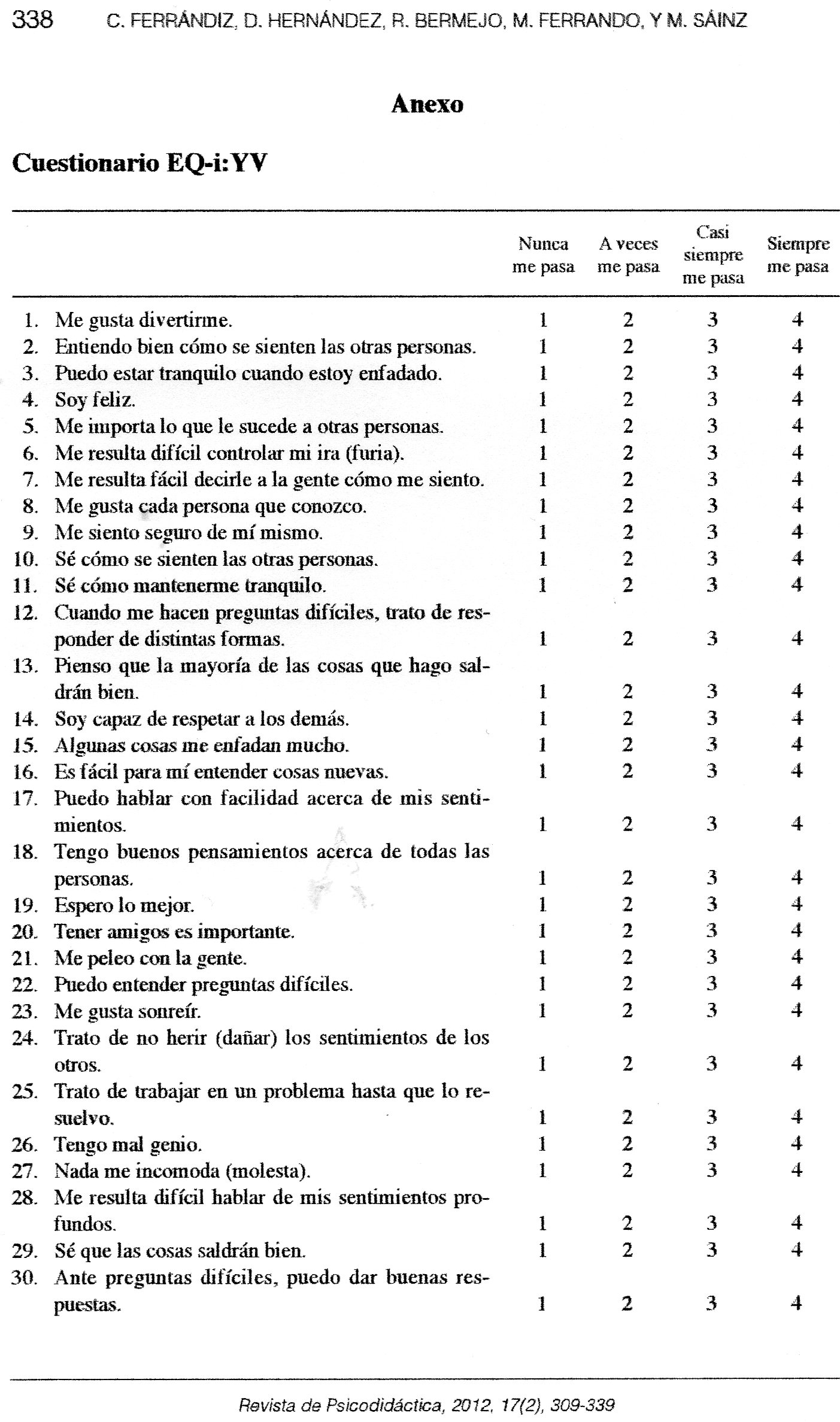 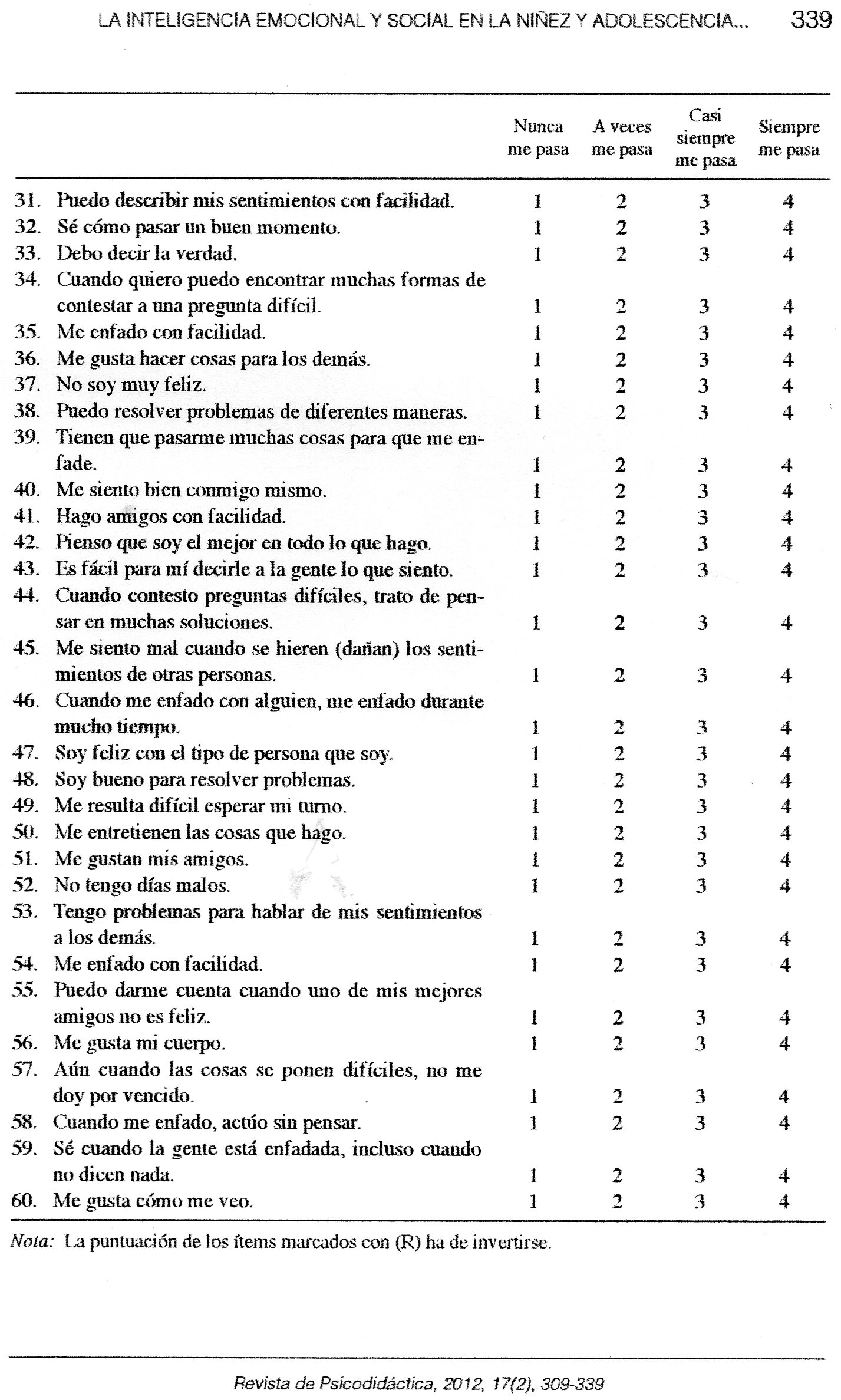 Anexo 5ITEMS AGRUPADOS EN CADA UNO DE LOS CINCO FACTORESTabla de elaboración propiaEscala de impresión positiva: ítems 8, 18, 27, 33, 42 y 52.Anexo 6Anexo 7Lista de control (registro de observación)Tabla de elaboración propiaAnexo 8Propuesta de actividadesSesiónObjetivosMaterialDuraciónLugar1Recoger informaciónEntrevistas2h Aula PT2Recoger informaciónEQ-i:YV y EIS1hAula PT3Desarrollar la inteligencia intrapersonal y lingüísticaEmocionario1hAula PT4Desarrollar la inteligencia intrapersonal, cinético-corporal y musicalJuegos dinámicos1hAula PT5Desarrollar la inteligencia interpersonal y visual-espacial Aros y “break out”1hAula ordinaria6Desarrollar la inteligencia interpersonal y naturalistaVídeos1hAula PT7Resolver y adaptarse a diferentes situaciones y desarrollar la inteligencia lingüísticaVídeos y debates1hAula ordinaria8Repaso de las habilidades trabajadasTrivial1hAula PT9Recoger informaciónEQ-i:YV, EIS y entrevistas2hAula PTSistema de categorías a analizar en las entrevistasSistema de categorías a analizar en las entrevistasEntrevista a las maestrasEntrevista a la familiaPresencia de problemas de conductaPresencia de problemas de conductaBuena relación con sus igualesBuena relación con la familiaRespeto hacia los demásRespeto hacia los demásRespeto hacia los espacios y objetosRespeto hacia los espacios y objetosIdentificación y muestra de los propios sentimientosIdentificación y muestra de los propios sentimientosIdentificación de los sentimientos de los demásIdentificación de los sentimientos de los demásAislamientoAislamientoAdaptaciónAdaptaciónAnsiedad y estrésAnsiedad y estrésTiempo en familiaTabla 1: Principales temas planteados para la familia y las maestrasTabla 1: Principales temas planteados para la familia y las maestrasFACTOR INTRAPERSONALFACTOR INTERPERSONAL7. Me resulta fácil decirle a la gente cómo me siento 17. Puedo hablar con facilidad acerca de mis sentimientos 28. Me resulta difícil hablar de mis sentimientos profundos 31. Puedo describir mis sentimientos con facilidad 43. Es fácil para mí decirle a la gente lo que siento 53. Tengo problemas para hablar de mis sentimientos a los demás 2. Entiendo bien cómo se sienten las otras personas 5. Me importa lo que le sucede a otras personas 10. Sé cómo se sienten las otras personas 14. Soy capaz de respetar a los demás 20. Tener amigos es importante24. Trato de no herir (dañar) los sentimientos de los otros 36. Me gusta hacer las cosas para los demás41. Hago amigos con facilidad45. Me siento mal cuando se hieren (dañan) los sentimientos de otras personas 51. Me gustan mis amigos55. Puedo darme cuenta cuando uno de mis mejores amigos/as no es feliz 59. Sé cuándo la gente está enfadada, incluso cuando no dicen nada FACTOR ESTADO DE ÁNIMOFACTOR MANEJO DEL ESTRÉS1. Me gusta divertirme 4. Soy feliz 9. Me siento seguro de mí mismo/a 13. Pienso que la mayoría de las cosas que hago saldrán bien 19. Espero lo mejor 23. Me gusta sonreír 29. Sé que las cosas saldrán bien 32. Sé cómo pasar un buen momento 37. No soy muy feliz 40. Me siento bien conmigo mismo 47. Soy feliz con el tipo de persona que soy 50. Me entretienen las cosas que hago 56. Me gusta mi cuerpo 60. Me gusta cómo me veo3. Puedo estar tranquilo cuando estoy enfadado 6. Me resulta difícil controlar mi ira (furia) 11. Sé cómo mantenerme tranquilo 15. Algunas cosas me enfadan mucho 21. Me peleo con la gente 26. Tengo mal genio 35. Me enfado con facilidad 39. Tienen que pasar muchas cosas para que me enfade 49. Me resulta difícil esperar mi turno 54. Me enfado con facilidad 58. Cuando me enfado actúo sin pensar FACTOR ADAPTABILIDADFACTOR ADAPTABILIDAD12. Cuando me hacen preguntas difíciles, no me doy por vencido 16. Es fácil para mí entender cosas nuevas 	22. Puedo entender preguntas difíciles 25. Trato de trabajar en un problema hasta que lo resuelvo 30. Ante preguntas difíciles puedo dar buenas respuestas 34. Cuando quiero, puedo encontrar muchas formas de contestar a una pregunta difícil 38. Puedo resolver problemas de diferentes maneras 44. Cuando contesto preguntas difíciles trato de pensar en muchas soluciones46. Cuando me enfado con alguien, me enfado durante mucho tiempo48. Soy bueno/a para resolver problemas 57. Aún cuando las cosas se ponen difíciles, no me doy por vencido 12. Cuando me hacen preguntas difíciles, no me doy por vencido 16. Es fácil para mí entender cosas nuevas 	22. Puedo entender preguntas difíciles 25. Trato de trabajar en un problema hasta que lo resuelvo 30. Ante preguntas difíciles puedo dar buenas respuestas 34. Cuando quiero, puedo encontrar muchas formas de contestar a una pregunta difícil 38. Puedo resolver problemas de diferentes maneras 44. Cuando contesto preguntas difíciles trato de pensar en muchas soluciones46. Cuando me enfado con alguien, me enfado durante mucho tiempo48. Soy bueno/a para resolver problemas 57. Aún cuando las cosas se ponen difíciles, no me doy por vencido Nombre y Apellidos:Edad y Curso:Fecha de la evaluación:                                                                            InstruccionesA continuación, se comentan una serie de situaciones en las que se encuentra una persona de tu edad.Debes leer detenidamente las situaciones y después indicar qué podría hacer esta persona en esa situación.Enumera todas las formas que se te ocurran para resolver cada situación.Ane y una amiga/Jon y un amigo deciden ir a realizar algunas compras. En la librería Ane/Jon se da cuenta de que su amigo/amiga ha robado un libro y se lo lleva sin pagar. Al salir de la tienda, Ane/Jon se siente confuso/confusa. No le parece bien lo que ha hecho su amigo/amiga, pero no sabe qué hacer. ¿Qué podría hacer?Ane /Jon está en el patio del recreo. Un compañero le empuja, le pega y cae al suelo. Se levanta y observa que su reloj se ha roto. El compañero, mientras se burla y se ríe, vuelve a empujarle mientras está intentando levantarse. ¿Qué podría hacer?Ane/Jon tiene problemas en el colegio. Tiene un pequeño defecto físico y va un poco atrasada/atrasado en la escuela. Sus compañeros le han puesto un mote y no le dejan participan de sus juegos y actividades, le rechazan. Un día en el patio del colegio el grupo estaba jugando con la pelota. Ane/Jon les dice que quiere jugar, pero el grupo no le contesta. De nuevo vuelve a preguntar al grupo si puede jugar y ahora uno del grupo le dice que no puede porque no sabe jugar bien. ¿Qué podría hacer?Un día Ane/Jon lleva un juego nuevo al colegio. Otro compañero de su grupo se lo quita y no se lo quiere devolver. ¿Qué podría hacer para recuperar su juguete?ÍTEMSÍA VECESNOActitudLlega a la hora indicadaLlega a la sesión con ganas y entusiasmoParticipa de forma activa durante toda la sesiónMuestra interés por las actividades Muestra atención durante las explicacionesSe esfuerza en la realización de las actividadesMuestra su estado de ánimoUtiliza un tono de voz adecuadoRespeta a sus compañerosRespeta a los maestrosRespeta las diferenciasMantiene el ordenCuida el material y las instalacionesTrae el material necesarioRealiza las actividades sin distraerseComportamientoRealiza conductas repetitivas (borrar con la goma, dar golpes con el lápiz, guardar y sacar elementos del estuche…)Acepta y respeta las normasSe levanta sin permisoInterrumpe cuando hay alguien hablandoEmplea vocabulario adecuadoMolesta a sus compañerosReacciona con agresividadSe burla de los errores de los compañerosTiene respuestas desafiantesMantiene la calma ante sus frustracionesObedece a las órdenes Pierde el control con frecuenciaOtros:Nº SesiónActividadesAgrup.3Aprender el vocabulario de las emociones del Emocionario.Identificar las emociones que se dan en diferentes situaciones propuestas a partir del Emocionario.Dibujar un pastel y dividirlo en ocho porciones, en las cuales deben escribir una emoción y explicar una situación que la provocase.Explicar el cuento de la tortuga y practicar esta técnica.Individual4A partir de tarjetas con las emociones escritas, expresar mediante gestos la tarjeta escogida y adivinar la del compañero.Escuchar y bailar diferentes canciones y analizar el estado de ánimo que provocan cada una.Realizar pequeñas dramatizaciones teatrales donde se practiquen resoluciones de conflictos que ayuden a gestionar sus emociones cuando se encuentren en situaciones parecidas (enfado con su mejor amigo/a, suspender un examen, no comprarle algo que pide a sus padres, etc.).Individual y parejas5Dividir la clase en varios grupos y asignar un sentimiento a cada uno, que deberán defender, explicar para qué sirve y cómo puede identificarse. Después, mezclar distintos grupos para que defiendan la posibilidad de presentar varios sentimientos o emociones a la vez.Jugar al lago encantado: se delimita un espacio en el suelo en forma de elipse a modo de lago y se colocan aros dentro del lago. El espacio que hay fuera de los aros será el agua, a la que si caen se les congelará el corazón. Solo pueden pisar el interior de los aros (que imitan a piedras). Si alguien cae al lago, no puede moverse hasta que venga otro jugador y lo salve, deshelando el corazón del compañero dándole un abrazo.Realizar un “break out” educativo por equipos.Pequeños grupos y gran grupo6Visualización de videos de situaciones problemáticas relacionadas con la acción del ser humano y el medio ambiente: https://www.youtube.com/watch?v=UHrZOutmRu4 https://www.youtube.com/watch?v=OGC5dhILjpU https://www.youtube.com/watch?v=2zmlsheuFOs  https://www.youtube.com/watch?v=-6jxnzyDTIcAnálisis los problemas, lo sentimientos de los protagonistas y las estrategias que se podrían emplear para solucionar o mejorar las situaciones.Individual7Visualización de videos de situaciones sociales problemáticas relacionadas con la empatía y la resolución de conflictos: https://www.youtube.com/watch?v=qy11mKVPieohttps://www.youtube.com/watch?v=I0RZvBUYgnQhttps://www.youtube.com/watch?v=OHma93eZiBYhttps://www.youtube.com/watch?v=sWpFOAq1Jq0Análisis los problemas, lo sentimientos de los protagonistas y las estrategias que emplean para afrontar la situación en los diferentes vídeos, así como las repercusiones de sus acciones.Individual 8Repaso de las habilidades emocionales y sociales trabajadas mediante el juego de Trivial adaptado a los contenidos. Individual 